PERFORMANS GÖREVİ 9/ 14 BÜYÜK İKLİM TİPLERİYÖNERGESİ: Önce Yeryüzündeki başlıca büyük etki alanlarına sahip iklim tipleri öğrenilecek, edindiğimiz bilgileri bu şablon üzerinde test edilecek. Bu şablon Yeryüzündeki büyük iklim tipleri için hazırlanmıştır, her boşluk bir bilgiyi içermektedir. 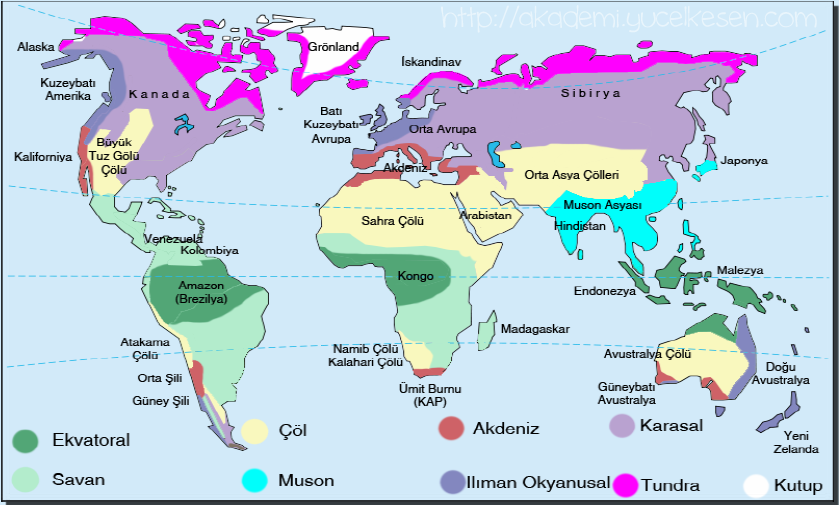 BÜYÜK İKLİM TİPLERİBÜYÜK İKLİM TİPLERİBÜYÜK İKLİM TİPLERİBÜYÜK İKLİM TİPLERİBÜYÜK İKLİM TİPLERİBÜYÜK İKLİM TİPLERİBÜYÜK İKLİM TİPLERİBÜYÜK İKLİM TİPLERİBÜYÜK İKLİM TİPLERİIlıman İklimlerIlıman İklimlerIlıman İklimler1-1-1-1-1-1-1-1-1-2-2-2-2-2-1-1-1-1-3-3-3- Ilıman Karasal İklim3- Ilıman Karasal İklim3- Ilıman Karasal İklim2-2-2-2-4- Çöl iklimi4- Çöl iklimi4-4-4-2-2-2-2-Aşağıda iklimler ve özellikleri verilmiştir. Eksik olanı tamamlayınız.Aşağıda iklimler ve özellikleri verilmiştir. Eksik olanı tamamlayınız.Aşağıda iklimler ve özellikleri verilmiştir. Eksik olanı tamamlayınız.Aşağıda iklimler ve özellikleri verilmiştir. Eksik olanı tamamlayınız.Aşağıda iklimler ve özellikleri verilmiştir. Eksik olanı tamamlayınız.Aşağıda iklimler ve özellikleri verilmiştir. Eksik olanı tamamlayınız.Aşağıda iklimler ve özellikleri verilmiştir. Eksik olanı tamamlayınız.Aşağıda iklimler ve özellikleri verilmiştir. Eksik olanı tamamlayınız.Aşağıda iklimler ve özellikleri verilmiştir. Eksik olanı tamamlayınız.İklimlerGörüldüğü yerlerGörüldüğü yerlerEn yağışlı aylarıYağış şekliYağış şekliEn kurak aylarıBitki örtüsüToprak tipiToprak tipiÇöl iklimiDönenceler civarında ve Orta Asya ve Kuzey Amerika’da Dönenceler civarında ve Orta Asya ve Kuzey Amerika’da Tüm yıl kurakYağmurYağmurHer ay Kaktüs Kumullar Kumullar Uzak doğu Asya Uzak doğu Asya 7,8,9. ayalarSağanak Yağmur Sağanak Yağmur 3,4,5. aylarOrman k.rengi ormank.rengi orman